Bydgoszcz, 28 stycznia 2021 r.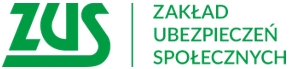 Informacja prasowaDyżur telefoniczny w ZUSZakład Ubezpieczeń Społecznych rozpoczął wysyłkę deklaracji podatkowych PIT za 2020 r. Trafią one do wszystkich osób, które w zeszłym roku chociaż raz pobrały świadczenie z ZUS, np. emeryturę, rentę lub zasiłek. W tym roku ZUS jednak nie rozlicza świadczeniobiorców z nadpłatą podatku. Warto więc skorzystać 
z  dyżuru telefonicznego z ekspertami ZUS i dowiedzieć się więcej na ten temat. Dyżur na temat nowych zasad rozliczenia podatku osób pobierających emerytury i renty odbędzie się 2 i 3 lutego. Podczas dyżuru eksperci wyjaśnią m.in.: kto otrzyma z ZUS PIT 11A, a kto PIT 40A ,czy osoby, które otrzymają PIT 11A muszą rozliczyć się z urzędem skarbowym,kto musi samodzielnie rozliczyć się z urzędem skarbowym,zasady sporządzania i wysyłania przez ZUS PIT-ów po osobie zmarłej,zmiany w realizacji wniosków o niestosowanie zmniejszenia zaliczki na podatek.  Eksperci będą dyżurować 2 lutego w godz. 9-12.00 pod numerem telefonu 52 34 18 704 oraz 3 lutego w godz. 9-11.00 pod numerem 502 008 688 – informuje Krystyna Michałek, rzecznik regionalny ZUS województwa kujawsko-pomorskiego.Krystyna MichałekRzecznik Regionalny ZUSWojewództwa Kujawsko-Pomorskiego